Northeast Nebraska Public Health DepartmentPromoting physical and mental health and preventing disease, injury and disability in Cedar, Dixon, Thurston and Wayne Counties.Domestic Violence/Sexual Assault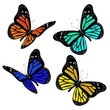 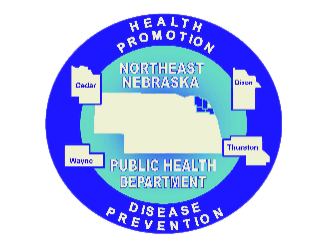 Caring Connections Coalition: Resource Directory first developed in 2009 for the Caring Connections Coalition. Last updated December 2021. Northeast Nebraska Public Health Department does not endorse or accept responsibility or liability for any services provided by any of the organizations listed.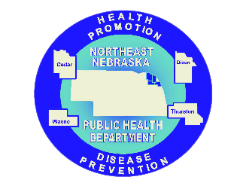            Caring Connections Coalition: Resource Directory first developed in 2009 for the Caring Connections Coalition. Last updated December 2021.Northeast Nebraska Public Health Department does not endorse or accept responsibility or liability for any services provided by any of the organizations listed.Organization PhoneCoverageServicesWebsiteHaven House Family Services Center 402-375-5433 (Wayne Office)800-440-4633 (24 Hour Crisis Line)Wayne, Cedar, Thurston, Dixon & Dakota Counties, Winnebago & Omaha ReservationsOffers intervention and prevention services for survivors of domestic violence and sexual assault.  Spanish Speaking Staff Availablehttp://havenhousefsc.com/ Nebraska Coalition to End Sexual and Domestic Violence402-476-6256 (Lincoln Office)1-877-215-0167- (Nebraska Spanish Helpline)1-800-656-4673 (Rape & Abuse National Network)StatewideLegal Referrals & Assistance with Protection Orders, Emergency Shelters, Ongoing Support, Transportation to Safe Places, Education & Prevention Programs, and Medical Advocacy Referrals.  Spanish Speaking Staff Availablehttp://www.nebraskacoalition.org/ National Domestic Violence Hotline1-800-799-7233NationalConfidential, one-on-one support, crisis intervention, next step options, and direct connection to sources for immediate safety. Spanish speaking services available. https://www.thehotline.org/ Organization PhoneCoverageServicesWebsiteNational Teen Dating Abuse Helpline1-866-331-9474 TEXT: LOVEIS to 22522National Support, information, and advocacy to young people who have questions/ concerns about their dating relationships. Spanish speaking services available. http://www.loveisrespect.org/ The Northeast Child Advocacy Center (NENCAC) 402-644-7402 (O’Neill Office)402-371-4880 (Norfolk Office)800-652-1999(NE Child Abuse Hotline)Northeast NebraskaProfessionals from Law Enforcement, Health & Human Services, and other agencies come together, discuss, and decided what the next steps are in child abuse investigationshttp://frhs.org/our-services/directory/child-advocacy-center Domestic Violence Safe Options Services (S.O.S) 605-624-5311Clay, Union, and Turner Counties in Southeast South DakotaEmergency Crisis Counseling, Food Assistance, Shelter, Transportation Assistance, and other On-Demand Resourceshttp://dvsos.org/ Council on Sexual Assault and Domestic Violence712-258-7233 (Sioux City Office)1-800-982-7233 (24/7 Crisis Hotline)Service for Iowa ResidentsSpanish services available.https://safeplacesiouxland.org/ 